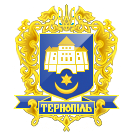 Тернопільська міська рада сьомого скликанняПротокол № 31Позапланового засідання виконавчого комітету міської ради06.05.2020р.				Початок засідання		10.00Присутні на засіданні : С.В.Надал, В.В.Шумада, І.С.Хімейчук, В.В.Стемковський, Л.О.Бицюра, В.Є.Дідич, П.М.Якимчук, Б.А.Татарин, О.М.Туткалюк.Відсутні: В.О.Остапчук, С.В.Гаврилюк, В.М.Корнутяк, О.І.Кузьма. Запрошена: І.М.Чорній.Головуючий: С.В.Надал.Слухали : Пропозицію розглянути і затвердити проект рішення виконавчого комітету:Про  перекриття руху транспорту на ділянці вул. Руська від перехрестя вулиць Руська – Гоголя – Б. Хмельницького до перехрестя вулиць Руська – Шопена – Татарська – проспект Ст. БандериДоповідав: В.В.Стемковський.Голосування : за - 9, проти – 0, утримались – 0.Вирішили: рішення №353 додається.Міський голова						С.В.НадалІрина Чорній, (0352) 404185